Семейное торжество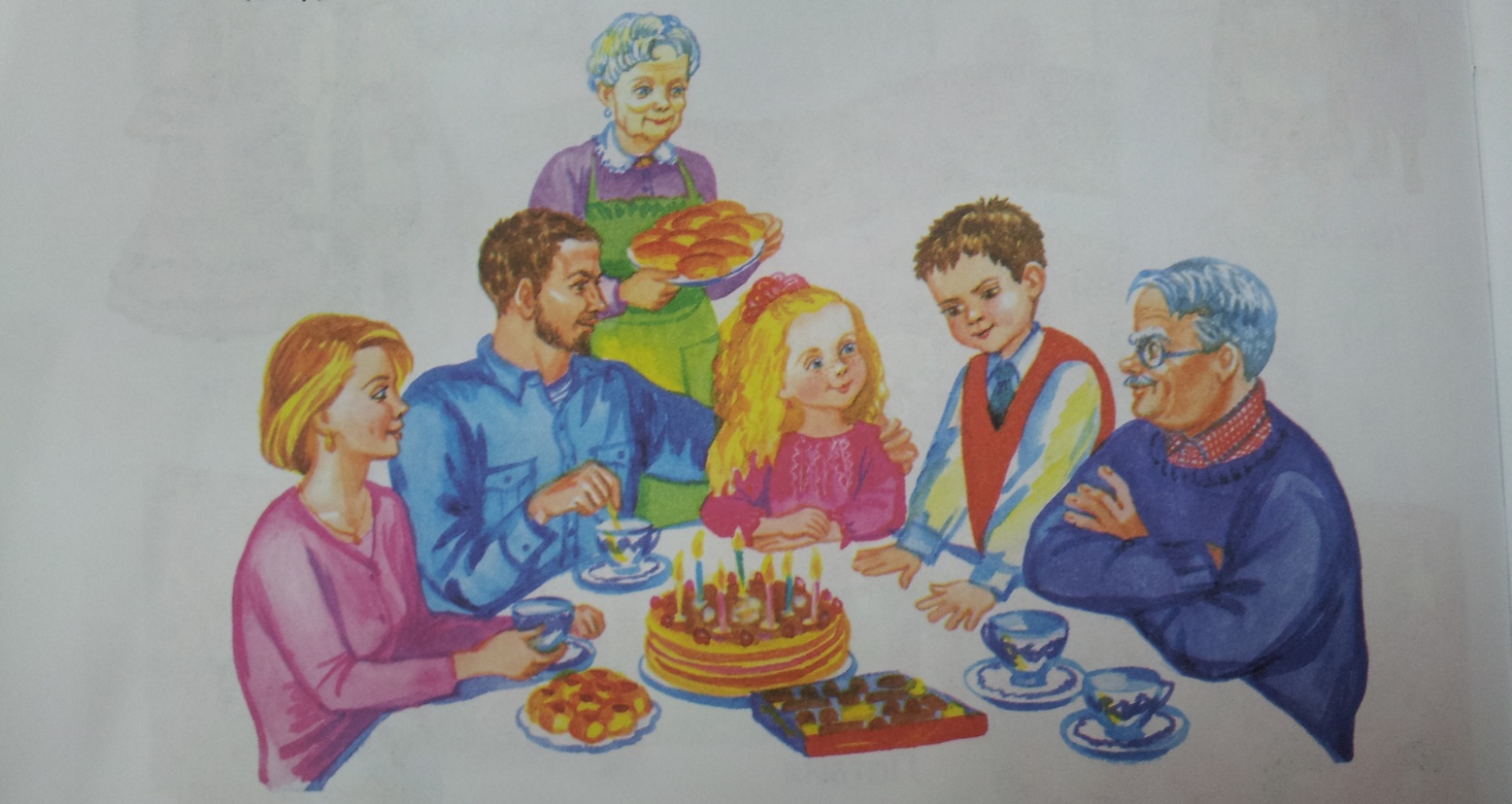 За столом расположилась семья: мама, папа, дедушка, мальчик и девочка. Бабушка подносит к столу пирожки. Мальчик – именинник стоит и смотрит на праздничный стол. На столе торт с семью свечками, пирожное  и конфеты. У каждого чашка с блюдцем.Цель: Развитие умения составлять описательный рассказ по картине, правильно строя речевые высказывания.День рождения Саши.Кого вы видите  на картине? Дети перечисляют членов семьиКак бы вы хотели назвать её? Праздник, день рожденияКак вы думаете у кого день рождения и почему? У Саши, потому что мальчик стоит, все смотрят на негоСколько свечей в торте и что они означают? 7 свечей, мальчик скоро пойдет в школуКак вы думаете, кто и что готовил к праздничному столу? Мама пекла торт, бабушка пирожки, а папа купил конфеты и пирожноеЧто бы вы пожелали имениннику?Расти здоровым, умным.  Слушаться маму с папой Как вы думаете, что произойдет после чаепития? Они будут играть, открывать подаркиПодумайте и скажите, что подарили члены семьи мальчику? Бабушка подарила теплые носки, потому что все бабушки вяжут. Родители подарили портфель, краски. Дедушка машину, а сестренка нарисовала картинкуЧто вы ждёте от своего дня рождения? Веселья, радости, много подарковЕсли бы ты был художником, чтобы ты дорисовал?Шарики, флажки, на столе вазу с цветами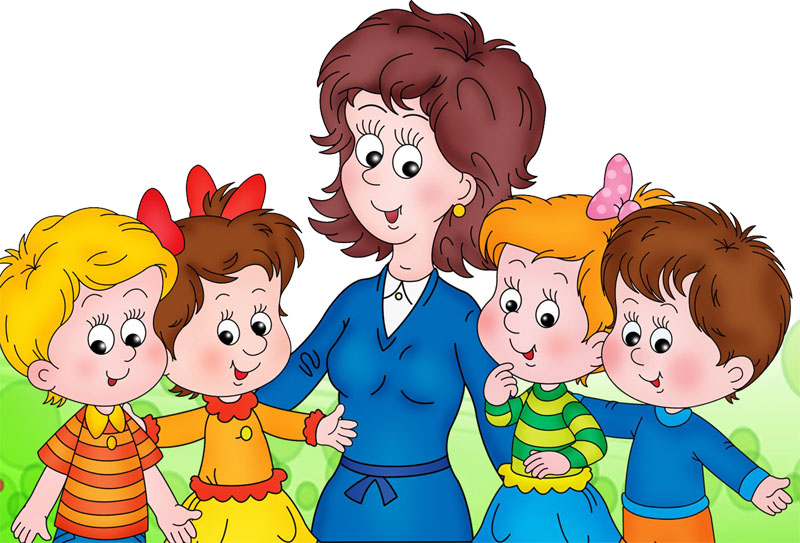 Дидактическая игра «Фанты»Цель: Развивать умение детей поздравлять именинника. Воспитывать терпение. Доброжелательное отношение детей друг к другу. Дети встают в круг  (7 детей и именинник). Воспитатель держит волшебный мешочек, в котором лежат карточки – фанты. Воспитатель предлагает детям, которых именинник выберет считалкой, достать из мешочка фант. Именинник считалкой выбирает ребенка: День рождения у меня,А поздравишь ты меня.Выбранный ребенок достает фант, определяет по карточке способ поздравления. Придумывает, как он будет выполнять задание. В случае затруднения воспитатели и дети помогают ребенку. Предлагаемые фанты: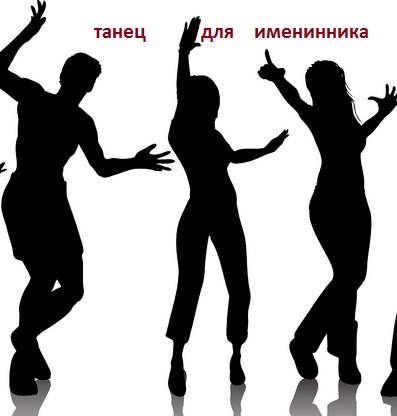 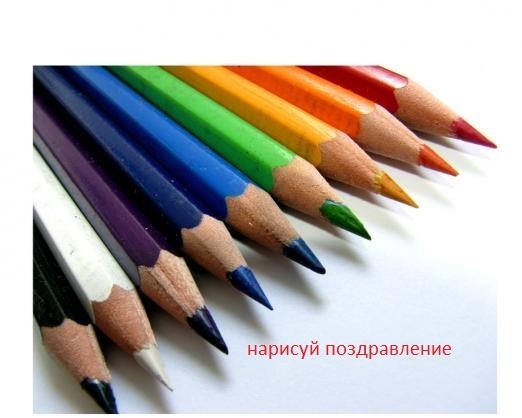 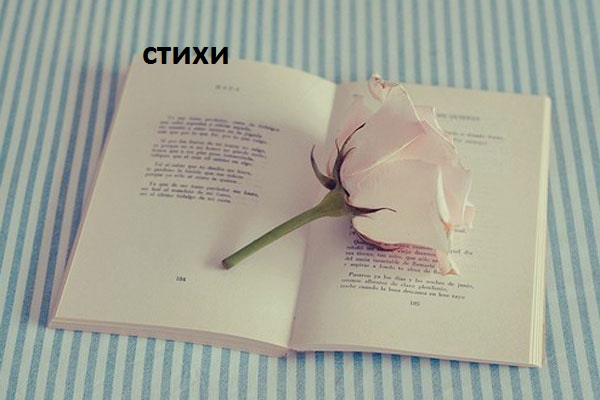 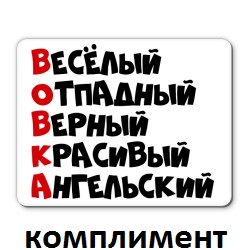 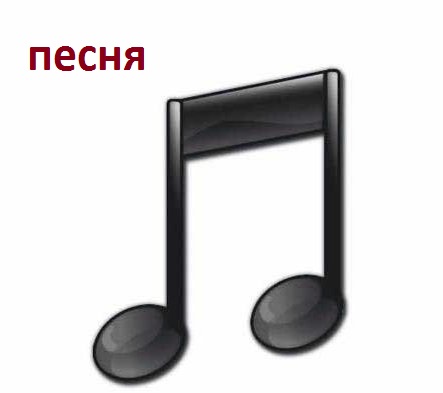 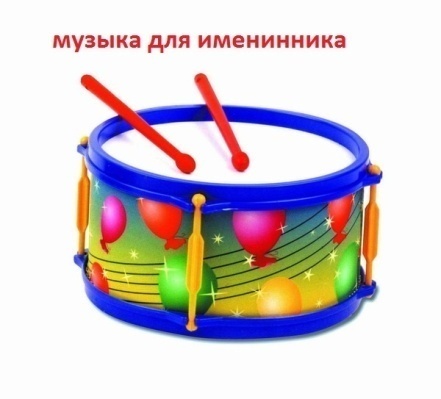 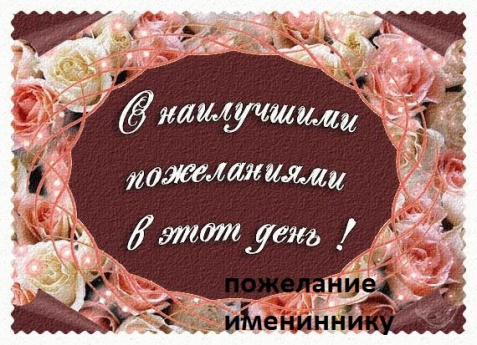 По окончанию игры воспитатель вместе с детьми проговаривает способы поздравления именинника стихами: Мы сыграли и сплясали,И стихи мы прочитали.Песни пели, рисовали. Пожелания сочиняли.Комплименты говорили, Именинника хвалили.Научились поздравлять,Фанты помогли играть.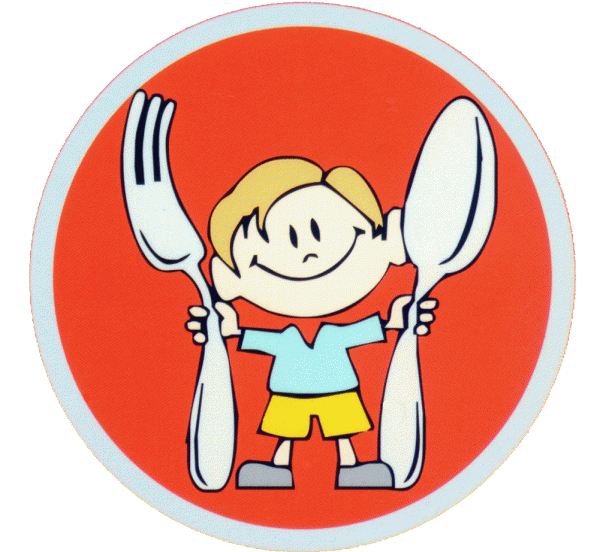 Привитие навыка сервировки стола к  праздничному чаепитию.Послушайте,  я вам расскажу вам историю. В одной очень дружной семье жил мальчик Саша. Больше всего на свете он любил отмечать свой день рождения в кругу семьи. Ему исполнялось 7 лет.  И он хотел показать, что он взрослый. Саша решил сам накрыть праздничный стол к чаю. Он подошел к маме. Мама в это время пекла торт. Мальчик попросил объяснить, как правильно накрывать стол. «Раз ты уже взрослый, вот тебе подсказка, в виде схемы». И быстро нарисовала схему на салфетке. Мальчик повертел схему в руках и призадумался. «А вдруг я сделаю, что- то не так?»  Ребята, а давайте поможем ему?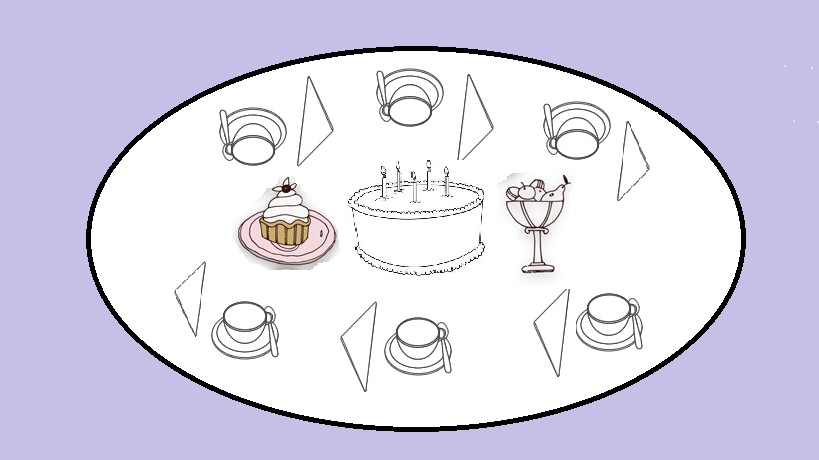 Дети рассматривают схему. Воспитатель помогает  проговаривать последовательность сервировки стихами:Скатерть чистую накроем, Посчитаем мы гостей.Приготовим чашки, блюдца,По количеству людей.В середину торт поставим,Угощенье принесем.Всё красиво мы расставимИ салфеточки возьмем.Раз салфетка, блюдце, чашка.Ложку надо положить.Деду, бабе, папе, мамеИ сестренку не забыть.Мы по схеме стол накрыли, Сервировку изучили.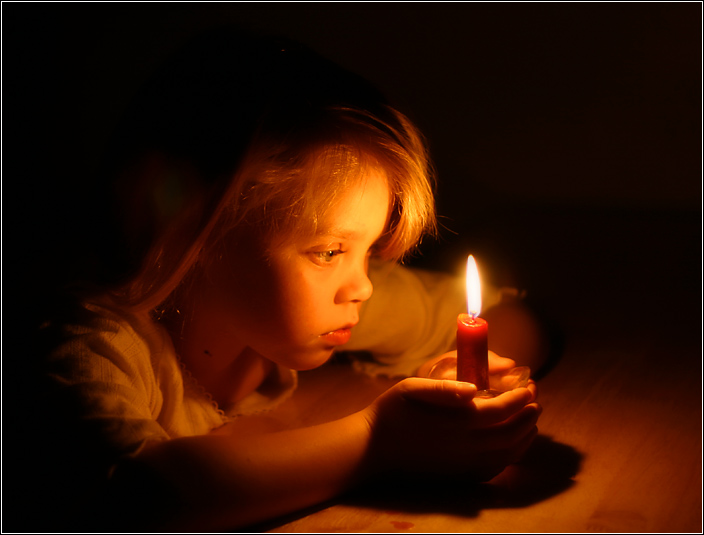 А почему свечка горит?Актуальность:    Рассказ воспитателя, Миша задал вопрос.Цель:    Узнать причину, по которой свеча горит и не гаснет.Гипотеза:    Потому что она горячая. Потому что она из воска.Методы:   - Интернет, книги, энциклопедии. Родители, химик.Эксперимент:  взять 2 свечки (без фитиля и с фитилем). Зажечь (с фитилем – горит, без него плавиться). Значит, свечка горит, потому что есть фитиль. Рассуждаем дальше. Фитиль – это нитка, почему она горит? Взять 2 нитки (простую и пропитанную маслом). Зажечь (одна сгорит быстро, другая медленно). Делаем выводы – свечка горит за счет фитиля (нитка смоченная маслом), а воск плавиться за счет высокой температуры, и поддерживает нитку.Практическая значимость:  когда отключат свет, мы будем брать свечку. Она будет гореть долго. 